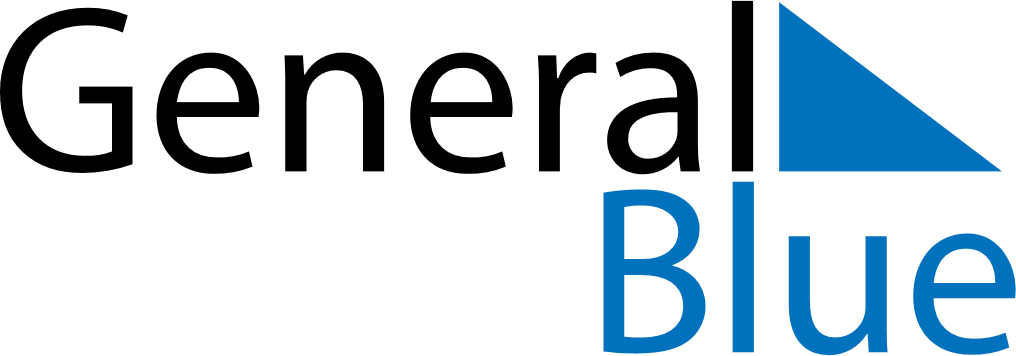 May 2024May 2024May 2024May 2024May 2024May 2024Glastonbury, England, United KingdomGlastonbury, England, United KingdomGlastonbury, England, United KingdomGlastonbury, England, United KingdomGlastonbury, England, United KingdomGlastonbury, England, United KingdomSunday Monday Tuesday Wednesday Thursday Friday Saturday 1 2 3 4 Sunrise: 5:43 AM Sunset: 8:32 PM Daylight: 14 hours and 49 minutes. Sunrise: 5:41 AM Sunset: 8:34 PM Daylight: 14 hours and 52 minutes. Sunrise: 5:39 AM Sunset: 8:35 PM Daylight: 14 hours and 55 minutes. Sunrise: 5:38 AM Sunset: 8:37 PM Daylight: 14 hours and 59 minutes. 5 6 7 8 9 10 11 Sunrise: 5:36 AM Sunset: 8:38 PM Daylight: 15 hours and 2 minutes. Sunrise: 5:34 AM Sunset: 8:40 PM Daylight: 15 hours and 5 minutes. Sunrise: 5:32 AM Sunset: 8:42 PM Daylight: 15 hours and 9 minutes. Sunrise: 5:31 AM Sunset: 8:43 PM Daylight: 15 hours and 12 minutes. Sunrise: 5:29 AM Sunset: 8:45 PM Daylight: 15 hours and 15 minutes. Sunrise: 5:27 AM Sunset: 8:46 PM Daylight: 15 hours and 18 minutes. Sunrise: 5:26 AM Sunset: 8:48 PM Daylight: 15 hours and 22 minutes. 12 13 14 15 16 17 18 Sunrise: 5:24 AM Sunset: 8:49 PM Daylight: 15 hours and 25 minutes. Sunrise: 5:23 AM Sunset: 8:51 PM Daylight: 15 hours and 28 minutes. Sunrise: 5:21 AM Sunset: 8:52 PM Daylight: 15 hours and 31 minutes. Sunrise: 5:20 AM Sunset: 8:54 PM Daylight: 15 hours and 34 minutes. Sunrise: 5:18 AM Sunset: 8:55 PM Daylight: 15 hours and 37 minutes. Sunrise: 5:17 AM Sunset: 8:57 PM Daylight: 15 hours and 39 minutes. Sunrise: 5:15 AM Sunset: 8:58 PM Daylight: 15 hours and 42 minutes. 19 20 21 22 23 24 25 Sunrise: 5:14 AM Sunset: 9:00 PM Daylight: 15 hours and 45 minutes. Sunrise: 5:13 AM Sunset: 9:01 PM Daylight: 15 hours and 48 minutes. Sunrise: 5:12 AM Sunset: 9:02 PM Daylight: 15 hours and 50 minutes. Sunrise: 5:10 AM Sunset: 9:04 PM Daylight: 15 hours and 53 minutes. Sunrise: 5:09 AM Sunset: 9:05 PM Daylight: 15 hours and 55 minutes. Sunrise: 5:08 AM Sunset: 9:06 PM Daylight: 15 hours and 58 minutes. Sunrise: 5:07 AM Sunset: 9:08 PM Daylight: 16 hours and 0 minutes. 26 27 28 29 30 31 Sunrise: 5:06 AM Sunset: 9:09 PM Daylight: 16 hours and 3 minutes. Sunrise: 5:05 AM Sunset: 9:10 PM Daylight: 16 hours and 5 minutes. Sunrise: 5:04 AM Sunset: 9:11 PM Daylight: 16 hours and 7 minutes. Sunrise: 5:03 AM Sunset: 9:13 PM Daylight: 16 hours and 9 minutes. Sunrise: 5:02 AM Sunset: 9:14 PM Daylight: 16 hours and 11 minutes. Sunrise: 5:01 AM Sunset: 9:15 PM Daylight: 16 hours and 13 minutes. 